Худякова Оксана Геннадьевна 279-886-461Приложение7Ответы к задачам:На “3”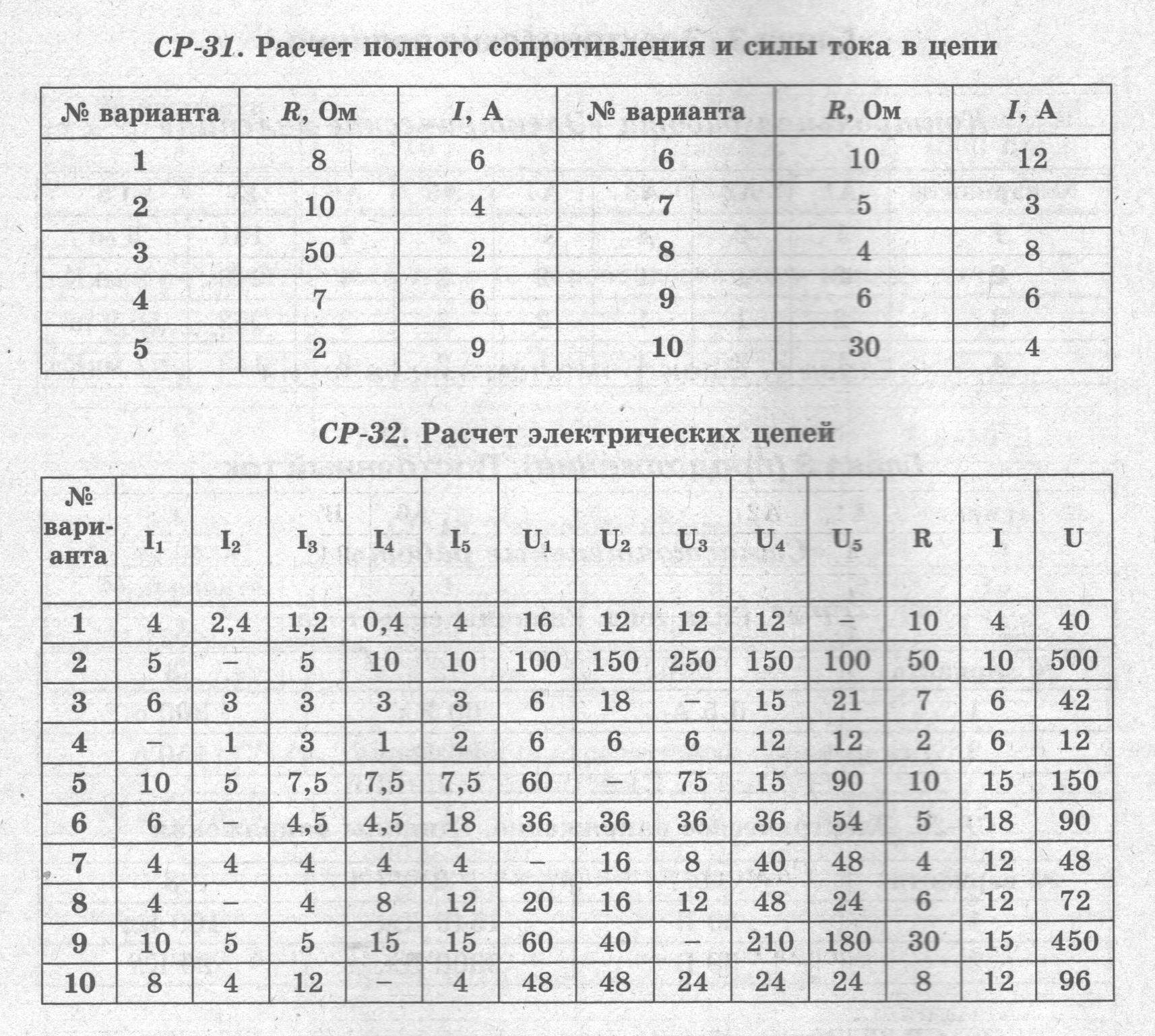 Критерии оценивания: “3” -  найдено Rобщ. во всей цепи и сила тока.Если решено две задачи данного уровня, то ставится “4”Если решено три задачи данного уровня, то ставится “5”На “4 и 5”Критерии оценивания: “3” -  найдены 6 искомых величин,“4” -  найдены 8-9 искомых величин,“5” -  найдены все искомые величины.